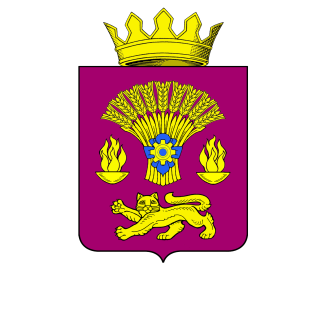 КОТОВСКАЯ  РАЙОННАЯ  ДУМАВОЛГОГРАДСКОЙ ОБЛАСТИРЕШЕНИЕот 15 декабря 2022 года						№ 62/13-6-РДО согласовании перечня муниципального имуществаКотовского муниципального района Волгоградской области, подлежащего безвозмездной передаче в муниципальную собственность городского поселения г. Котово Волгоградской области в порядке разграничения Принято Котовской районной Думой 			15 декабря 2022 годаВ соответствии с Федеральным законом от 06.10.2003 N 131-ФЗ "Об общих принципах организации местного самоуправления в Российской Федерации", Законом Волгоградской области от 28.08.2015 N 135-ОД «О порядке согласования перечня муниципального имущества, подлежащего безвозмездной передаче, порядке направления согласованных предложений органами местного самоуправления муниципальных образований и перечне документов, необходимых для принятия правового акта Волгоградской области о разграничении муниципального имущества», Котовская районная Дума решила:1. Согласовать перечень муниципального имущества Котовского муниципального района Волгоградской области, подлежащего безвозмездной передаче в муниципальную собственность городского поселения г. Котово Волгоградской области в порядке разграничения, согласно приложению к настоящему решению.	2. Настоящее решение вступает в силу с момента его обнародования.	Председатель Котовской 	районной Думы							И.М.БороваяПриложение к решениюКотовской районной Думыот 15.12.2022  № 61/13-6-РДПеречень муниципального имущества Котовского муниципального района Волгоградской области, подлежащего безвозмездной передаче в муниципальную собственность городского поселения г. Котово Волгоградской области в порядке разграничения№ п/пНаименование объектаАдресДата, номер регистрационной записи о праве собственностиИндивидуализирующие характеристики имущества123451.квартираВолгоградская область,  Котовский район, г. Котово, ул. Свердлова, д. 28, кв.128№ 34:14:090002:13986-34/116/2022-9 от 18.07.2022общая площадь 36,3 кв.метра, кадастровый номер 34:14:090002:139862 квартира Волгоградская область,Котовский район, г. Котово, ул. Свердлова, д. 26, кв. 66№ 34:14:090002:13235-34/127/2022-6 от 19.07.2022общая площадь 36,1 кв.метра, кадастровый номер 34:14:090002:132353.квартира Волгоградская область,Котовский район, г. Котово, ул. Свердлова, д. 28, кв. 8№ 34:14:090002:14028-34/116/2022-6 от 18.07.2022общая площадь 35,7 кв.метра, кадастровый номер 34:14:090002:140284. квартира Волгоградская область,Котовский район, г. Котово, ул. Свердлова, д. 26, кв. 62№ 34:14:090002:13249-34/116/2022-9 от 15.07.2022 16общая площадь 36,8 кв.метра, кадастровый номер 34:14:090002:132495. квартира Волгоградская область,Котовский район, г. Котово, ул. Мира, д. 201, кв. 10№ 34:14:090001:11134-34/116/2022-9 от18.07.2022общая площадь 35,7 кв.метра, кадастровый номер 34:14:090001:11134